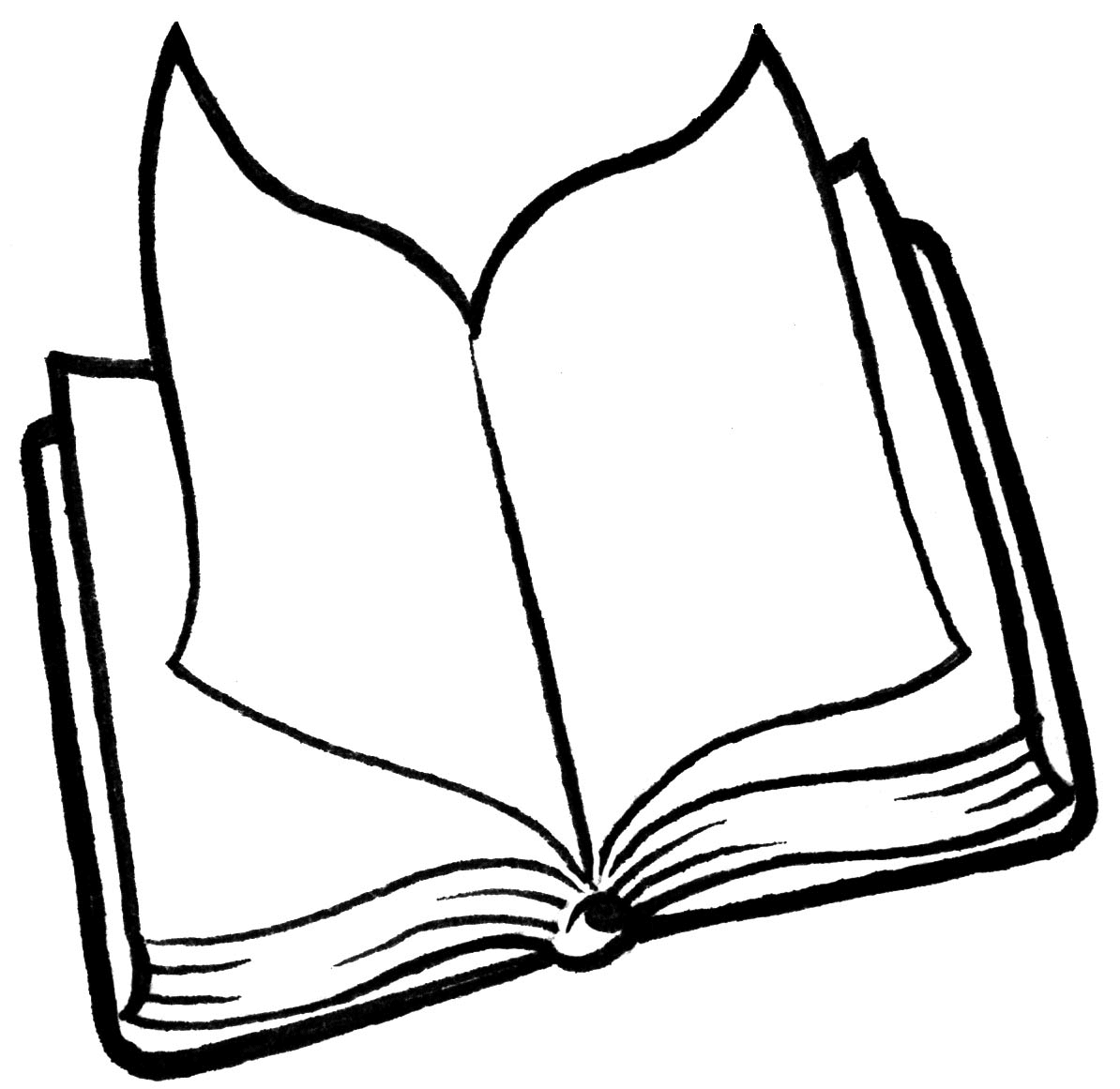 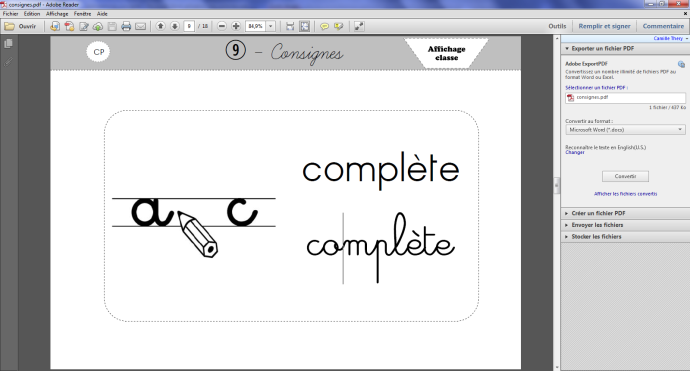 Complète le texte ci-dessous à l’aide des mots proposés.Léo-roi-fois-amie-crocodileIl était une ………………….un petit garçon qui s’appelait ……………………..Un samedi, Lila, son…………., est tombée dans l’eau à côté d’un……………….. Léo a tiré Lilas sur le ponton.Depuis il est devenu le ……………….de  Lila !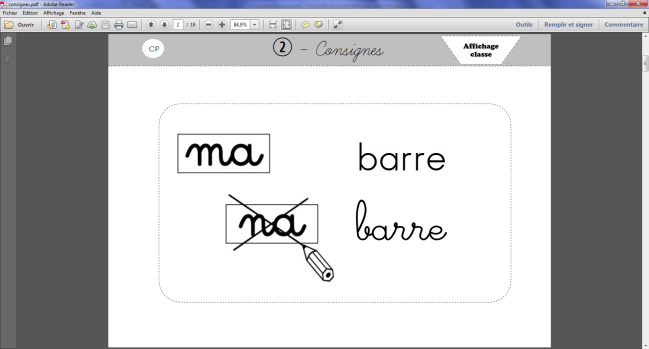 2.                 Barre  les phrases qu ne sont pas vraies.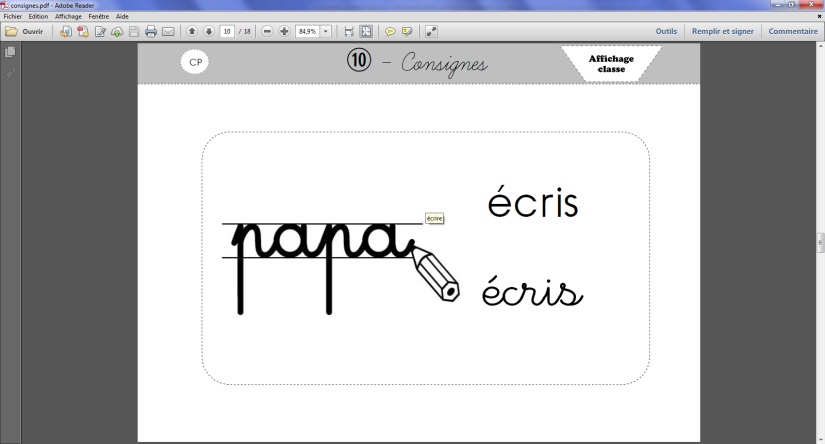   3.                     Ecris le nom de chaque image.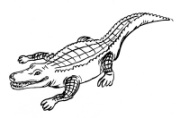 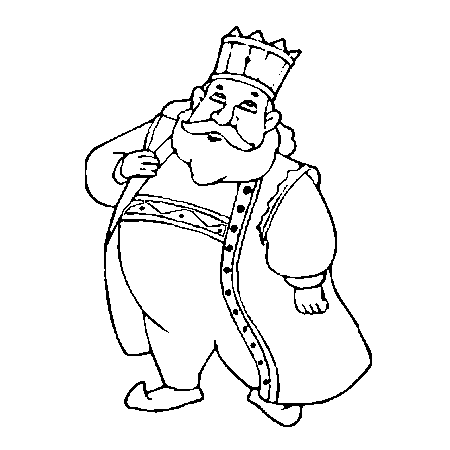 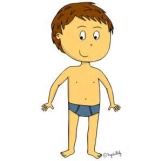 